        Welkom bij de Bijen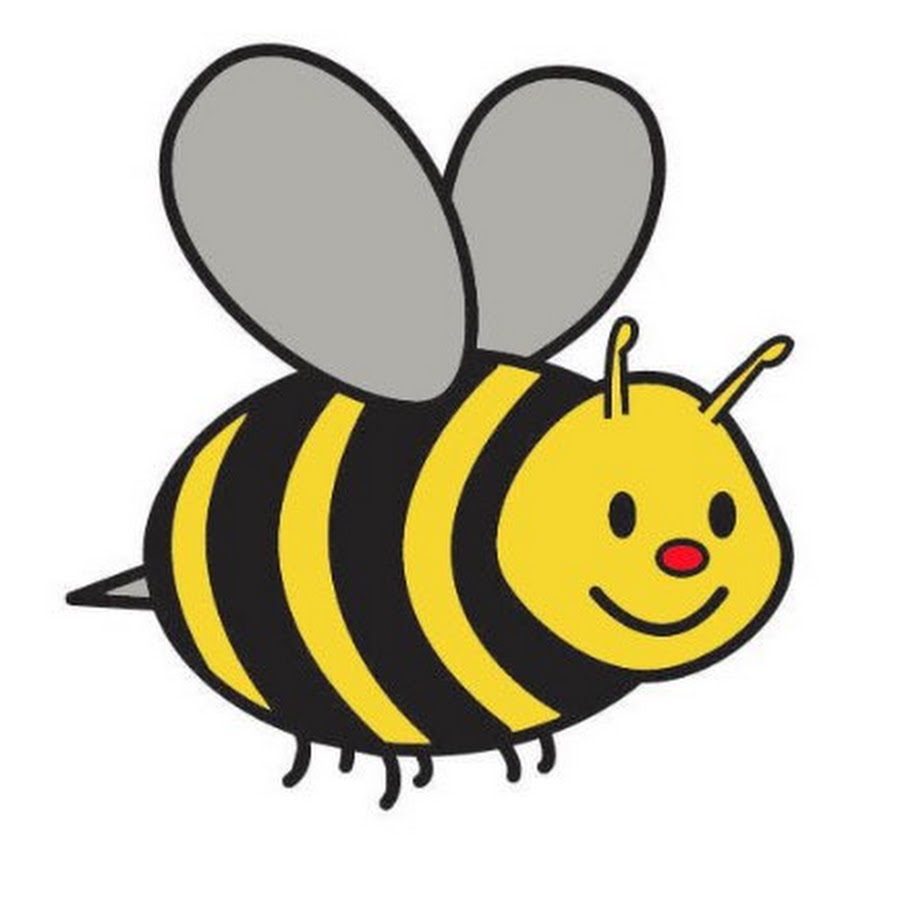               Praktische informatieMisschien gaat uw kind hier voor het eerst naar school, of misschien heeft uw kind al in de 0-groep gezeten hier op school. In ieder geval starten alle kinderen na de vakantie in de Bijengroep. We hopen op een heel fijn schooljaar! MededelingenIk nodig u van harte uit om regelmatig een kijkje te nemen op het prikbord naast de deur! Hier staat belangrijke informatie over de thema’s we mee bezig zijn, wat we sparen, wat er gebeurt op school en waar we uw hulp bij nodig hebben. De BijenDe Bijengroep start met 19 groep 1- leerlingen in augustus. Vanaf oktober komt er nog een aantal kinderen bij, die ná 1 oktober 4 jaar worden (groep 0). De groep stroomt vol tot 30 kleuters.GymlesWe bewegen 2 keer per week in het speellokaal.  Op dinsdagochtend doen we allerlei spelletjes en op woensdagochtend, spelen we met het materiaal uit de gymzaal (klimmen, spelen met ballen, glijden van de glijbaan, etc). Op dinsdag gymmen we alleen met de gymschoenen, in de kleding die de kinderen die dag aanhebben. Het is erg handig als de kinderen op deze dagen gemakkelijke schoenen aanhebben, zodat ze zelfstandig hun schoenen na afloop van de gymles weer aan kunnen doen. Op woensdag gymmen we alleen in ondergoed. Na afloop van de gymles kleden de kinderen zich zelfstandig weer aan. Natuurlijk helpt de juf met moeilijke knopen of veters. Het zou heel fijn zijn als u thuis met uw kind oefent, zodat hij/zij zichzelf kan aankleden na de gymles.Wilt u ervoor zorgen dat de gymschoenen op school blijven? (in de canvas gymtas aan de kapstok) Bij regen gaan we extra gymmen. Tip: zet de naam van uw kind in beide gymschoenen.AfscheidAfscheid nemen is vaak moeilijk voor jonge kinderen. Het is het beste om dit in de klas te doen en dan z.s.m. te vertrekken. Dat is voor de kinderen rustiger.Thuis naar de wcHet is fijn als u uw kind vòòrdat het naar school gaat thuis even laat plassen.We beginnen in de groep altijd in de kring.Het is dan hinderlijk als er dan kinderen naar de wc moeten.AbsentieOok als uw kind nog niet leerplichtig is dan vinden we het toch fijn, áls het een keer niet op school kan komen dat u uw kind afmeldt. Eten en drinkenHalverwege de ochtend is er in de groep de gelegenheid om iets te eten en te drinken. Wilt u in deze kleine pauze zorgen voor kleine hapjes: water of een vruchtensap eventueel met één biscuitje of wat fruit.Tip: zet de naam van uw kind op het pakje, op de beker en op het bakje.Op woensdag en vrijdag moeten de kinderen groente of fruit meenemen, en in plaats van een pakje sap, drinken alle kinderen deze dag water.We gaan deze dag “gruiten”!  Lekker!  Kauwgom en snoep zijn verboden op school.PlakboekWe houden voor uw kind een plakboek bij van een aantal werkjes die de kinderen op school maken. Eind groep 2 krijgt uw kind dit boek mee naar huis. We willen u vragen om een plakboek met ringband (geen multomap) te kopen en op school af te geven. Als er ouders zijn die het leuk vinden om de werkjes in te plakken, zal de klassenouder u t.z.t. benaderen. ZendingWe sparen dit jaar voor een aantal zendingsprojecten. Tijdens de duur van deze projecten wordt er geld ingezameld. De kleuters sparen dus alléén tijdens het lopende project. Op de website van de Schakel kunt u lezen naar welk doel het geld gaat. ComputerOp woensdag mogen de kleuters gebruik maken van het computerlokaal.Ieder kind mag op een eigen computer werken.Er wordt gebruik gemaakt van ‘Woordenstart”, een taalprogramma waar uw kind op een speelse wijze omgaat met taal.Het zou fijn zijn als er 2 of 3 ouders kunnen helpen.Tijd: 8.30 – 9.30 uur.Bibliotheek in de schoolOnze klas mag gebruik maken van de bibliotheek die op school aanwezig is. We gaan op donderdag om de twee weken van 8.40-9.00 uur. Ieder kind heeft een pasje, daarmee kan een boek geleend worden.Dit boek blijft in de klas.Tijdens het uitlenen zijn er twee ouders die de boeken innemen en de kleuters per groepje uit de klas komen ophalen.Ook hiervoor vraag ik weer om ouderhulp, hoe meer ouders zich hiervoor opgeven, hoe minder vaak u aan de beurt bent.Een ouder had vorig schooljaar een speciale bieb-app aangemaakt, omdat er ouders waren die niet altijd op die ene dag konden, en met een wisselend rooster konden toch heel wat ouders helpen.SchooltijdenMaandag, dinsdag en donderdag van  8.30 – 14.45 Woensdag van 8.30 – 12.15 uurVrijdag van 8.30 – 12.00 uur.De deur van de kleuteringang gaat 10 minuten vòòr schooltijd open.KlassenouderDe klassenouder van de Bijengroep is Erica Vink, moeder van Rosaline en Laurens. Zij zal u kunnen benaderen  evt. via de mail of ouderapp, als er hulp gevraagd wordt bij diverse activiteiten zoals biebouder, computerouder, hulp bij het inplakken van de plakboeken enz.Met vriendelijke groet, juf Janneke     